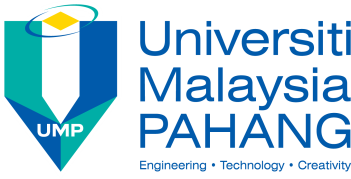 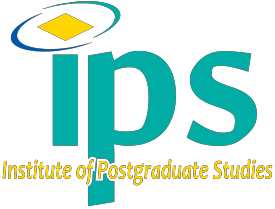 UMP (IPS) PV-03ENDORSEMENT OF CORRECTION FORM (PRE-VIVA)SECTION A (TO BE COMPLETED BY STUDENT)SECTION B: VERIFICATION BY MAIN SUPERVISOR SECTION C: VERIFICATION BY CO-SUPERVISOR (IF APPLICABLE) SECTION D: VERIFICATION BY DEAN / DEPUTY DEAN OF RESEARCH Checklist:Checklist:PhD (6 Copies of thesis)Master (5 Copies of thesis)UMP (IPS) PV-01 UMP (IPS) PV-02 UMP (IPS) PV-04 STUDENT NAME:MATRIC NO.:PROGRAMME:FACULTY:DATE OF PRE-VIVA:PRE-VIVA RESULT:THESIS TITLE:Student’s Signature: _______________________________			Date: _________________________Student’s Signature: _______________________________			Date: _________________________Student’s Signature: _______________________________			Date: _________________________SUPERVISOR NAME:FACULTY:I am satisfied with the corrections made by the candidate as listed in the corrections form and therefore agree for the candidate to submit his/her thesis for oral examination (viva-voce)Signature and Stamp: 									Date:I am satisfied with the corrections made by the candidate as listed in the corrections form and therefore agree for the candidate to submit his/her thesis for oral examination (viva-voce)Signature and Stamp: 									Date:I am satisfied with the corrections made by the candidate as listed in the corrections form and therefore agree for the candidate to submit his/her thesis for oral examination (viva-voce)Signature and Stamp: 									Date:SUPERVISOR NAME:FACULTY:I am satisfied with the corrections made by the candidate as listed in the corrections form and therefore agree for the candidate to submit his/her thesis for oral examination (viva-voce).Signature and Stamp: 									Date:I am satisfied with the corrections made by the candidate as listed in the corrections form and therefore agree for the candidate to submit his/her thesis for oral examination (viva-voce).Signature and Stamp: 									Date:I am satisfied with the corrections made by the candidate as listed in the corrections form and therefore agree for the candidate to submit his/her thesis for oral examination (viva-voce).Signature and Stamp: 									Date:NAME:FACULTY:I am satisfied with the corrections made by the candidate as listed in the corrections form and therefore agree for the candidate to submit his/her thesis for oral examination (viva-voce).Signature and Stamp: 									Date:I am satisfied with the corrections made by the candidate as listed in the corrections form and therefore agree for the candidate to submit his/her thesis for oral examination (viva-voce).Signature and Stamp: 									Date:I am satisfied with the corrections made by the candidate as listed in the corrections form and therefore agree for the candidate to submit his/her thesis for oral examination (viva-voce).Signature and Stamp: 									Date: